Department of Finance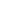 CALL MEETING TO ORDER        Meeting was called to order at 12:13 pm. ASCERTAINMENT OF QUORUM A majority quorum must be established to hold a bona fide meeting         Members present: Director Sanchez, Senator Amey, and Senator Singh        3/3 members were present, quorum was established and a bonafide meeting was held. PUBLIC COMMENTThis segment of the meeting is reserved for persons desiring to address the Body on any matter of concern that is not stated on the agenda. A time limit of three (3) minutes per speaker and fifteen (15) minutes per topic shall be observed. The law does not permit any action to be taken, nor extended discussion of any items not on the agenda. The Body may briefly respond to statements made or questions posed, however, for further information, please contact the BCSGA Vice President for the item of discussion to be placed on a future agenda. (Brown Act §54954.3)NoneREPORTS OF THE ASSOCIATIONThe chair shall recognize any officer of the association, including the BCSGA Advisor, to offer a report on official activities since the previous meeting and make any summary announcements deemed necessary for no longer than three minutes, save the advisor, who has infinite time. Chair, Director Sanchez Working on reconciling large purchases bought for the office. The budget looks good and looking through student appeals. SenatorsNoneNoneNEW BUSINESSItems listed have not already been discussed once and thus are considered for approval by the Body.Discuss appeal for student Julian Reyes for refund of KVC sticker fee for Fall 2021. (Addendum A)Tabled to the next meeting for more in depth information about the situation. Update and discussion of TA100, TB150, & TA200 accounts to determine current fiscal standing for the FY22 BCSGA budget. (Addendum B)Working on reconciling the PL list.ACTION ITEM: Approval of minutes for previous Department of Finance Meetings for meeting held on September 30, 2021.Senator Amey moved the motion of the approval of minutes for the meeting held on September 30, 2021. Senator Singh seconded that motion. ANNOUNCEMENTSThe Chair shall recognize in turn BCSGA Officers requesting the floor for a period not to exceed one minute. Chair, Director Sanchez Next meeting is the first Thursday of the month. Reminded officers the Heart Walk will take place October 30. Pumpkin and Puppies event coming up in front of the library. SenatorsADJOURNMENT       Meeting was adjourned at 12:27 pm. Thursday, October 21, 202112:00 – 01:00 p.m.BCSGA Boardroom, Campus Center/Zoom                                                                       Meeting Zoomlinkhttps://cccconfer.zoom.us/meeting/register/tJcudO6grDwjE9EV60Vgcn5Yy7j5huLsnEex                                                                       Meeting Zoomlinkhttps://cccconfer.zoom.us/meeting/register/tJcudO6grDwjE9EV60Vgcn5Yy7j5huLsnEex                                                                       Meeting Zoomlinkhttps://cccconfer.zoom.us/meeting/register/tJcudO6grDwjE9EV60Vgcn5Yy7j5huLsnEex